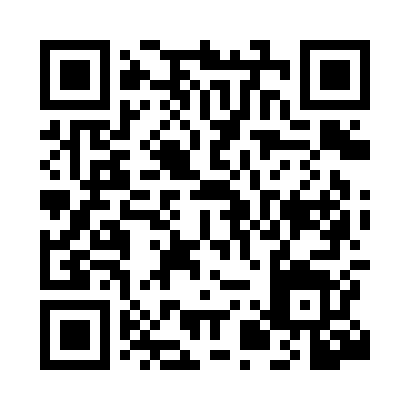 Prayer times for Adnet, AustriaWed 1 May 2024 - Fri 31 May 2024High Latitude Method: Angle Based RulePrayer Calculation Method: Muslim World LeagueAsar Calculation Method: ShafiPrayer times provided by https://www.salahtimes.comDateDayFajrSunriseDhuhrAsrMaghribIsha1Wed3:425:501:055:048:2010:202Thu3:395:481:045:048:2210:223Fri3:365:461:045:058:2310:244Sat3:345:451:045:058:2410:275Sun3:315:431:045:068:2610:296Mon3:295:421:045:068:2710:317Tue3:265:401:045:078:2910:348Wed3:235:391:045:078:3010:369Thu3:215:371:045:088:3110:3810Fri3:185:361:045:088:3310:4111Sat3:165:351:045:098:3410:4312Sun3:135:331:045:098:3510:4513Mon3:105:321:045:108:3610:4814Tue3:085:311:045:108:3810:5015Wed3:055:291:045:118:3910:5216Thu3:035:281:045:118:4010:5517Fri3:005:271:045:128:4210:5718Sat2:585:261:045:128:4311:0019Sun2:555:251:045:138:4411:0220Mon2:535:241:045:138:4511:0421Tue2:505:231:045:138:4611:0722Wed2:485:221:045:148:4811:0923Thu2:475:211:045:148:4911:1124Fri2:475:201:045:158:5011:1425Sat2:465:191:055:158:5111:1526Sun2:465:181:055:168:5211:1527Mon2:465:171:055:168:5311:1628Tue2:465:161:055:168:5411:1629Wed2:455:151:055:178:5511:1730Thu2:455:151:055:178:5611:1731Fri2:455:141:055:188:5711:18